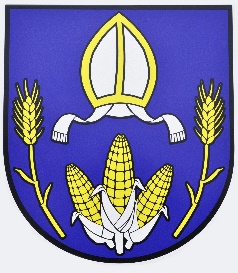 Obecný úrad Jatov941 09  Jatov 190Prihláškana slávnostné uvítanie dieťaťa do životaMeno a priezvisko dieťaťa: .................................................................................Narodené dňa: .......................................................................................................Prvorodené:				áno			nieMeno a priezvisko matky dieťaťa: .....................................................................Rodená: .................................................................................................................Meno a priezvisko otca dieťaťa: .........................................................................Mesiac, v ktorom si želáte uskutočniť slávnostný obrad: ................................Vaša adresa, PSČ: ................................................................................................Tel. číslo: ...............................................................................................................Ak si želáte, aby do pamätnej knihy boli zapísaní aj (krstní) rodičia, prosíme, uveďte ich mená a priezviská:krstná matka: ...................................................................krstný otec:     ...................................................................Vaše osobitné želania:..............................................................................................................................................................................................................................................................................................................Zabezpečenie fotografa:			áno			nie								.............................................									Podpis rodičov